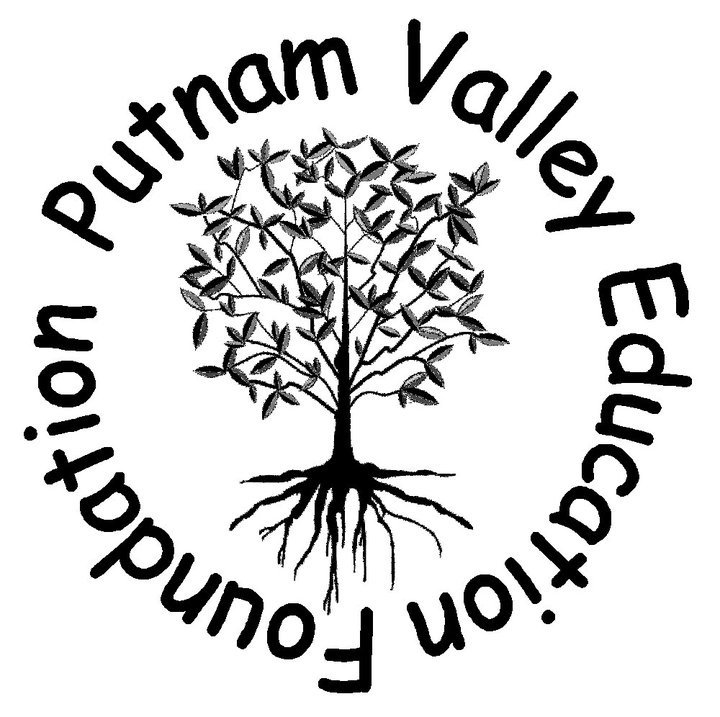 Our MissionTo aid the district in its pursuit of excellence in education by generating and distributing private funds that will provide opportunities for innovative programs and projects. Our beginning The Putnam Valley Education Foundation (PVEF) was established in 2003 by a group of community volunteers who hoped to augment the educational opportunities in the Putnam Valley Central School District.Putnam Valley Education FoundationMembership 2016-2017 School yearName: _____________________________________________Address: ___________________________________________Telephone: __________________________________________Email: ______________________________________________Donations & Entitlements:$10.00 - $25.00 _____ an acknowledgment on our web page under supporters$50.00 _____ an acknowledgment on our web page under supporters and one free pass to our Annual Auction$100.00 _____ an acknowledgment on our web page under supporters & two free passes to our Annual Auction$ _____ Other (please note any donation that exceeds $150.00 entitles the donor to: an acknowledgment on our web page under supporters, two free passes to our Annual Auction, and acknowledgment in the Auction programMembership form and donation may be mailed to:Putnam Valley Education Foundation (PVEF)PO Box 356
Putnam Valley, NY 10579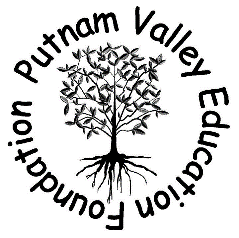 Or Deliver to:  PVEF mailbox in the mail office of the ES, MS and HS OrGo to www.pvefny.org to become a member